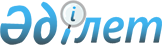 О внесении изменений и дополнений в решение XXVIII сессии Каражалского городского маслихата от 31 марта 2014 года № 216 "Об утверждении Правил оказания социальной помощи, установления размеров и определения перечня отдельных категорий нуждающихся граждан города Каражал"
					
			Утративший силу
			
			
		
					Решение ХXXXIX сессии Каражалского городского маслихата Карагандинской области от 17 марта 2016 года № 420. Зарегистрировано Департаментом юстиции Карагандинской области 14 апреля 2016 года № 3752. Утратило силу решением Каражалского городского маслихата Карагандинской области от 29 июля 2020 года № 421
      Сноска. Утратило силу решением Каражалского городского маслихата Карагандинской области от 29.07.2020 № 421 (вводится в действие по истечении десяти календарных дней после дня его первого официального опубликования).

      В соответствии с Законом Республики Казахстан от 23 января 2001 года "О местном государственном управлении и самоуправлении в Республике Казахстан", постановлением Правительства Республики Казахстан от 21 мая 2013 года № 504 "Об утверждении Типовых правил оказания социальной помощи, установления размеров и определения перечня отдельных категорий нуждающихся граждан", городской маслихат РЕШИЛ:

      1. Внести в решение XXVIII сессии Каражалского городского маслихата от 31 марта 2014 года № 216 "Об утверждении Правил оказания социальной помощи, установления размеров и определения перечня отдельных категорий нуждающихся граждан города Каражал" (зарегистрировано в Реестре государственной регистрации нормативных правовых актов за номером 2593, опубликовано в информационно-правовой системе "Әділет" 11 мая 2014 года, в газете "Қазыналы өңір" от 26 апреля 2014 года № 18 (690)), следующие изменения и дополнения:

      в Правилах оказания социальной помощи, установления размеров и определения перечня отдельных категорий нуждающихся граждан города Каражал утвержденных указанным решением:

      подпункт 9) пункта 3 изложить в новой редакции:

      "9) уполномоченная организация - некоммерческое акционерное общество "Государственная корпорация "Правительство для граждан";

      пункт 11 изложить в новой редакции:

      "11. Социальная помощь при наступлении трудной жизненной ситуации предоставляется лицам (семьям) при наличии среднедушевого дохода, не превышающего порога 0,6 кратном отношении к прожиточному минимуму.";

      дополнить пунктом 17-1 следующего содержания:

      "17-1. При обращении заявителя за социальной помощью на основе социального контракта проводится собеседование с гражданином.";

      дополнить пунктом 27-1 следующего содержания:

      "27-1. Социальная помощь на основе социального контракта предоставляется на условиях участия трудоспособных членов семьи (лица) в мерах содействия занятости и случае необходимости социальной адаптации членов семьи (лица), включая трудоспособных на срок действия социального контракта активизации семьи и выплачивается ежемесячно или единовременно за три месяца по заявлению претендента.";

      дополнить пунктом 27-2 следующего содержания:

      "27-2. Социальный контракт активизации семьи заключается согласно формам, утверждаемым приказом Министра здравоохранения и социального развития от 23 февраля 2015 года № 88 "Об утверждении формы социального контракта активизации семьи и индивидуального плана помощи семье" (зарегистрировано в Реестре государственной регистрации нормативных правовых актов за № 10474).";

      дополнить пунктом 27-3 следующего содержания:

      "27-3. Социальный контракт активизации семьи заключается на шесть месяцев с возможностью пролонгации еще на шесть месяцев, но не более одного года при условии необходимости продления социальной адаптации членов семьи, и (или) не завершения трудоспособными членами семьи профессионального обучения и (или) прохождения молодежной практики и (или) занятости в социальных рабочих местах.";

      дополнить пунктом 27-4 следующего содержания:

      "27-4. Социальный контракт активизации семьи заключается в двух экземплярах, один из которых выдается заявителю под роспись в журнале регистрации, второй – хранится в уполномоченном органе, заключившим социальный контракт активизации семьи.";

      пункт 32 изложить в новой редакции:

      "32. Мониторинг и учет предоставления социальной помощи проводит уполномоченный орган с использованием базы данных автоматизированной информационной системы "Е-Собес" и "Социальная помощь".".

      2. Настоящее решение вводится в действие по истечении десяти календарных дней после дня его первого официального опубликования.
					© 2012. РГП на ПХВ «Институт законодательства и правовой информации Республики Казахстан» Министерства юстиции Республики Казахстан
				
      Председатель XXХХIХ сессии,
секретарь городского маслихата

З. Оспанова
